LOCURI DISPONIBILE PENTRU MOBILITĂȚI DE STUDIU ERASMUS+  2022 / 2023FACULTATEA DE ŞTIINŢE SOCIO-UMANE 	DEPARTAMENTUL DE JURNALISM, RELAŢII PUBLICE, SOCIOLOGIE ȘI PSIHOLOGIE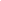 Legendă:x = disponibil0 = indisponibilTara Universitate ParteneraErasmus CodeDomeniuTotal SMSBAMAPhDSMPAngliaNewman University CollegeUK BIRMING 08031 Social and behavioural science2 x 6 lunix000BulgariaVasil Levski National Military UniversityBG VELIKO 02031 Social and behavioural sciences8 x 5 luni  x x x 0 GermaniaPhilipps Universitaet MarburgD MARBURG 01311 Psychology2 x 10 lunixx00GermaniaEuropa - Universitat FlensburgD FLENSBU 01COD VECHI 0319 - Socian and behavioural sciences3 X 5 lunixx00GermaniaHochschule Mittweida0923 Social work and counselling3 x 6 lunixx00GermaniaEvangelische Fachhochschule BerlinD BERLIN 10031 Social and behavioural sciences2x5 lunixx00GermaniaHochschule Landshut University of applied Sciences092 Welfare2 x 5 lunix000GermaniaHochschule Munchen/Munich University of Applied SciencesD MUNCHEN06092 Welfare/ 762 Social Sciences00000GermaniaHAWK Hochschule HildesheimD HILDESH 02311 Psychology2 x 5 lunix x 0 0 ItaliaUniversita degli Studi di PadovaI PADOVA 010222 Sociology and cultural studies2 x 6 lunixx00ItaliaUniversita degli Studi di PadovaI PADOVA 010313 Psychology2 x 6 lunixx00ItaliaUniversita per Stranieri di PerugiaI PERUGIA 06031 Social and behavioural sciences2x5 lunixxx0PoloniaJagiellonian UniversityPL KRAKOW 01311 Psychology1 x 6 lunixxxxPoloniaWarsaw School of Social Sciences and Humanities  University of Social Sciences and HumanitiesPL WARSZAW3714.2 (312) Sociology 1x6 lunixx00PoloniaWarsaw School of Social Sciences and Humanities  University of Social Sciences and HumanitiesPL WARSZAW3714.5 (315) Social Work1x6 lunixx00PortugaliaUniversidade de LisboaP LISBOA 1090313 Psychology2 x 10 lunixx00Portugalia Universidade da Maia - ISMAIP MAIA01031 Social and behavioural human sciences (Human Resources)3 X 6 lunixxx0TurciaKocaeli UniversitesTR KOCAELI 02031 Social and behavioural sciences4 x 5 lunix0     00TurciaCankiri Karatekin UniversityTR CANKIRI 010314 Sociology and cultural studies2 x 6 luni x 00 0 TurciaYeni Yuzyil UniversityTR ISTANBU350313 Psychology2 x 6 luni xxx0TurciaUskudar UniversityTR INSTANBU 460313 Psychology2 x 6 luni x 0 0 0 